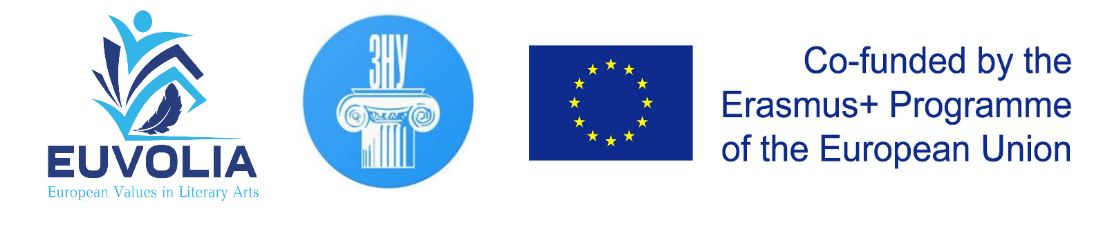 ЦІННІСНО-ОРІЄНТОВАНИЙ ПІДХІД ДО ВИКЛАДАННЯ ДИСЦИПЛІН ГУМАНІТАРНОГО ЦИКЛУ: НАВЧАЄМО ЧЕРЕЗ ДОСВІД6-7 листопада 2020 рокуПІБ: Місце роботи, посада: Відділення «Нової пошти» для отримання сертифікату (місто, номер): Контактний телефон: Інструкції до виконання письмового завданняПродивіться презентації і перегляньте відеозапис тренінгів на сайті EUVOLIA:https://euvolia.znu.edu.ua/uk/education-materials/Надайте відповіді на поставлені запитання (мінімальний обсяг відповіді – 50 слів) Назвіть файл із відповідями вашим прізвищем і надішліть його на адресу tupakhina@gmail.com Сесія 1. Ціннісно-орієнтований підхід у викладанні дисциплін гуманітарного циклуЗавдання 1.1 Охарактеризуйте поточний ціннісний клімат в Україні за суб’єктивними враженнями та за даними соціологічних опитувань. Які виклики створює цей клімат перед викладачами гуманітарних дисциплін? Ваша відповідь: Завдання 1.2Із якими проявами браку критичного мислення та саморефлексії в учнів/студентів ви стикалися особисто? Опишіть ваш досвід та, за можливості, кроки, до яких ви вдавалися для виправлення ситуації.Ваша відповідь: Завдання 1.3Розкрийте сутність трьох ключових принципів ціннісного підходу: «Цінності в дії»«Транзитивність цінностей»«Я та Інший» Ваша відповідь: Сесія 2. Груповий заліковий проект з аналізу цінностей: алгоритм виконанняЗавдання 2.1 У чому переваги й недоліки групового проекту як форми залікового контролю? Чи плануєте ви впроваджувати подібну форму контроля у майбутньому? Якщо так/ні, то чому? Ваша відповідь: Завдання 2.2 Охарактеризуйте сутність, мету, завдання та основні результати підготовчого етапу при роботі з групами проектантів. Яке із завдань, що поставлені перед викладачем на даному етапі, видається вам найбільш важливим? Ваша відповідь: Завдання 2.3 Яких типових помилок в оформленні припустився автор слайду, викладеного на с. 16 презентації до сесії 2?  Ваша відповідь: Дякуємо за участь!